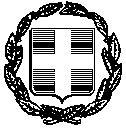 ΥΠΕΥΘΥΝΗ ΔΗΛΩΣΗ(άρθρο 8 Ν.1599/1986)Η ακρίβεια των στοιχείων που υποβάλλονται με αυτή τη δήλωση μπορεί να ελεγχθεί με βάση το αρχείο άλλων υπηρεσιών (άρθρο 8 παρ. 4 Ν. 1599/1986)Ημερομηνία:      ……/…./20……Ο – Η Δηλ.(Υπογραφή)(1) Αναγράφεται από τον ενδιαφερόμενο πολίτη ή Αρχή ή η Υπηρεσία του δημόσιου τομέα, που απευθύνεται η αίτηση.(2) Αναγράφεται ολογράφως. (3) «Όποιος εν γνώσει του δηλώνει ψευδή γεγονότα ή αρνείται ή αποκρύπτει τα αληθινά με έγγραφη υπεύθυνη δήλωση του άρθρου 8 τιμωρείται με φυλάκιση τουλάχιστον τριών μηνών. Εάν ο υπαίτιος αυτών των πράξεων σκόπευε να προσπορίσει στον εαυτόν του ή σε άλλον περιουσιακό όφελος βλάπτοντας τρίτον ή σκόπευε να βλάψει άλλον, τιμωρείται με κάθειρξη μέχρι 10 ετών.(4) Σε περίπτωση ανεπάρκειας χώρου η δήλωση συνεχίζεται στην πίσω όψη της και υπογράφεται από τον δηλούντα ή την δηλούσα.ΠΡΟΣ(1):Αναπτυξιακή Νομού Αργολίδας Αναπτυξιακή Ανώνυμη Εταιρία Ο.Τ.Α.Αναπτυξιακή Νομού Αργολίδας Αναπτυξιακή Ανώνυμη Εταιρία Ο.Τ.Α.Αναπτυξιακή Νομού Αργολίδας Αναπτυξιακή Ανώνυμη Εταιρία Ο.Τ.Α.Αναπτυξιακή Νομού Αργολίδας Αναπτυξιακή Ανώνυμη Εταιρία Ο.Τ.Α.Αναπτυξιακή Νομού Αργολίδας Αναπτυξιακή Ανώνυμη Εταιρία Ο.Τ.Α.Αναπτυξιακή Νομού Αργολίδας Αναπτυξιακή Ανώνυμη Εταιρία Ο.Τ.Α.Αναπτυξιακή Νομού Αργολίδας Αναπτυξιακή Ανώνυμη Εταιρία Ο.Τ.Α.Αναπτυξιακή Νομού Αργολίδας Αναπτυξιακή Ανώνυμη Εταιρία Ο.Τ.Α.Αναπτυξιακή Νομού Αργολίδας Αναπτυξιακή Ανώνυμη Εταιρία Ο.Τ.Α.Αναπτυξιακή Νομού Αργολίδας Αναπτυξιακή Ανώνυμη Εταιρία Ο.Τ.Α.Αναπτυξιακή Νομού Αργολίδας Αναπτυξιακή Ανώνυμη Εταιρία Ο.Τ.Α.Αναπτυξιακή Νομού Αργολίδας Αναπτυξιακή Ανώνυμη Εταιρία Ο.Τ.Α.Αναπτυξιακή Νομού Αργολίδας Αναπτυξιακή Ανώνυμη Εταιρία Ο.Τ.Α.Ο – Η Όνομα:Επώνυμο:Επώνυμο:Όνομα και Επώνυμο Πατέρα: Όνομα και Επώνυμο Πατέρα: Όνομα και Επώνυμο Πατέρα: Όνομα και Επώνυμο Μητέρας:Όνομα και Επώνυμο Μητέρας:Όνομα και Επώνυμο Μητέρας:Ημερομηνία γέννησης(2): Ημερομηνία γέννησης(2): Ημερομηνία γέννησης(2): Τόπος Γέννησης:Τόπος Γέννησης:Τόπος Γέννησης:Αριθμός Δελτίου Ταυτότητας:Αριθμός Δελτίου Ταυτότητας:Αριθμός Δελτίου Ταυτότητας:Τηλ:Τόπος Κατοικίας:Τόπος Κατοικίας:Οδός:Αριθ:ΤΚ:Αρ. Τηλεομοιοτύπου (Fax):Αρ. Τηλεομοιοτύπου (Fax):Αρ. Τηλεομοιοτύπου (Fax):Αρ. Τηλεομοιοτύπου (Fax):Δ/νση Ηλεκτρ. Ταχ/μείου (Εmail):Δ/νση Ηλεκτρ. Ταχ/μείου (Εmail):Δ/νση Ηλεκτρ. Ταχ/μείου (Εmail):Δ/νση Ηλεκτρ. Ταχ/μείου (Εmail):Με ατομική μου ευθύνη και γνωρίζοντας τις κυρώσεις (3), που προβλέπονται από τις διατάξεις της παρ. 6 του άρθρου 22 του Ν. 1599/1986, ως νόμιμος εκπρόσωπος της Εταιρείας ………………………………………………(Επωνυμία Νομικού Προσώπου) δηλώνω ότι:Δεν υπάρχει σε βάρος μου αμετάκλητη καταδικαστική απόφαση για συμμετοχή σε εγκληματική οργάνωση, δωροδοκία, απάτη, τρομοκρατικά εγκλήματα ή εγκλήματα συνδεόμενα με τρομοκρατικές δραστηριότητες, νομιμοποίηση εσόδων από παράνομες δραστηριότητες ή χρηματοδότηση της τρομοκρατίας και παιδική εργασία και άλλες μορφές  εμπορίας ανθρώπων, σύμφωνα με τα οριζόμενα στο άρθρο 73 παρ.1 του ν. 4412/2016.Δεν υπάρχει σε βάρος μου καταδίκη βάσει απόφασης που έχει ισχύ δεδικασμένου για αδίκημα σχετικό με την επαγγελματική διαγωγή μου, για τέλεση σοβαρού επαγγελματικού παραπτώματοςΗ Εταιρεία ………………………....  δεν έχει τεθεί σε κατάσταση πτώχευσης, εκκαθάρισης, παύσης εργασιών, αναγκαστικής διαχείρισης ή πτωχευτικού συμβιβασμού, και δεν τελεί σε ανάλογη κατάστασηΔεν έχει κινηθεί σε βάρος της Εταιρείας ……………………….... διαδικασία κήρυξης σε πτώχευση, εκκαθάριση, αναγκαστική διαχείριση, πτωχευτικό συμβιβασμό ή οποιαδήποτε άλλη παρόμοια διαδικασίαΗ Εταιρεία ………………………....  έχει εκπληρώσει τις ασφαλιστικές και φορολογικές της υποχρεώσεις, σύμφωνα με όσα ορίζονται στο άρθρο 73 παρ. 2 του ν. 4412/2016. Το ΑΦΜ της Εταιρείας ……………………….... είναι : ……………………..Αποδέχομαι  ότι  τα ηλεκτρονικά  μηνύματα  που  θα  μου αποστέλλονται  μέσω ηλεκτρονικού ταχυδρομείου στη διεύθυνση email που έχω δηλώσει στην αίτησή μου επέχουν θέση κοινοποίησης και συνεπάγονται  την έναρξη όλων των εννόμων συνεπειών και προθεσμιών.Όλα τα στοιχεία που αναφέρονται στην αίτηση της Εταιρείας που εκπροσωπώ και το συνημμένο σε αυτή ΤΕΥΔ του άρθρου 79 παρ. 2 & 4 του Ν.4412/2016 προς την Αναπτυξιακή Νομού Αργολίδας Αναπτυξιακή ΑΕ ΟΤΑ, που δημιουργήθηκε με πρότυπο την Υ.Α. Α.Π.23451/ΕΥΣΣΑ 493/24-02-2017 είναι απολύτως αληθή και παραμένουν εν ισχύ.Σε περίπτωση µεταβολής οποιουδήποτε στοιχείου που αφορά την αίτησή µου καθώς και οποιουδήποτε εκ των συνημμένων στοιχείων αυτής, θα ενημερώσω εγγράφως την Αναπτυξιακή Νομού Αργολίδας Αναπτυξιακή ΑΕ ΟΤΑ το ταχύτερο δυνατόν, και σε όχι περισσότερες από 30 ημέρες.Η παρούσα υπεύθυνη δήλωση – και ειδικότερα τα εδάφια 1 και 2 αυτής – αφορά σε κάθε περίπτωση και ανεξαρτήτως τυχόν ειδικότερης πληρεξουσιότητας, α) τους ομόρρυθμους εταίρους και διαχειριστές για τις Ο.Ε. και Ε.Ε. β) τους διαχειριστές για τις  Ε.Π.Ε. και Ι.Κ.Ε. γ) τον Πρόεδρο, τον Διευθύνοντα Σύμβουλο καθώς και όλα τα μέλη του Δ.Σ. για τις Α.Ε.  δ) τους νομίμους εκπροσώπους κάθε άλλου νομικού προσώπου (το παρόν εδάφιο πρέπει να διαμορφωθεί κατάλληλα ανάλογα με την μορφή του Νομικού Προσώπου)Αποδέχομαι ότι η Αναπτυξιακή Ν. Αργολίδας Αναπτυξιακή ΑΕ ΟΤΑ διατηρεί το δικαίωμα  να ζητήσει από την Εταιρεία, σε οποιοδήποτε χρονικό σημείο και πριν την ανάληψη οποιασδήποτε νομικής δέσμευσης, να υποβάλλει όλα ή ορισμένα από τα απαραίτητα δικαιολογητικά που τεκμηριώνουν όλα τα παραπάνω (για παράδειγμα: φορολογική ενημερότητα, ασφαλιστική ενημερότητα, αντίγραφο ποινικού μητρώου κτλ) και δεσμεύομαι να τα προσκομίσω το ταχύτερο δυνατό.